2023 Calendar2023 Calendar2023 Calendar2023 Calendar2023 Calendar2023 Calendar2023 Calendar2023 Calendar2023 Calendar2023 Calendar2023 Calendar2023 Calendar2023 Calendar2023 Calendar2023 Calendar2023 Calendar2023 Calendar2023 Calendar2023 Calendar2023 Calendar2023 Calendar2023 Calendar2023 Calendar2023 Calendar2023 CalendarDominican RepublicDominican RepublicJANUARYJANUARYJANUARYJANUARYJANUARYJANUARYJANUARYFEBRUARYFEBRUARYFEBRUARYFEBRUARYFEBRUARYFEBRUARYFEBRUARYFEBRUARYMARCHMARCHMARCHMARCHMARCHMARCHMARCH2023 Holidays for Dominican RepublicMoTuWeThFrSaSuMoTuWeThFrSaSuMoMoTuWeThFrSaSuJan 1	New Year’s DayJan 9	EpiphanyJan 21	Our Lady of AltagraciaJan 30	Duarte’s BirthdayFeb 27	Independence DayApr 7	Good FridayMay 1	Labour DayJun 8	Corpus ChristiAug 16	Restoration DaySep 24	Our Lady of las MercedesNov 6	Constitution DayDec 25	Christmas Day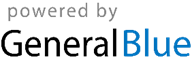 11234512345Jan 1	New Year’s DayJan 9	EpiphanyJan 21	Our Lady of AltagraciaJan 30	Duarte’s BirthdayFeb 27	Independence DayApr 7	Good FridayMay 1	Labour DayJun 8	Corpus ChristiAug 16	Restoration DaySep 24	Our Lady of las MercedesNov 6	Constitution DayDec 25	Christmas Day2345678678910111266789101112Jan 1	New Year’s DayJan 9	EpiphanyJan 21	Our Lady of AltagraciaJan 30	Duarte’s BirthdayFeb 27	Independence DayApr 7	Good FridayMay 1	Labour DayJun 8	Corpus ChristiAug 16	Restoration DaySep 24	Our Lady of las MercedesNov 6	Constitution DayDec 25	Christmas Day9101112131415131415161718191313141516171819Jan 1	New Year’s DayJan 9	EpiphanyJan 21	Our Lady of AltagraciaJan 30	Duarte’s BirthdayFeb 27	Independence DayApr 7	Good FridayMay 1	Labour DayJun 8	Corpus ChristiAug 16	Restoration DaySep 24	Our Lady of las MercedesNov 6	Constitution DayDec 25	Christmas Day16171819202122202122232425262020212223242526Jan 1	New Year’s DayJan 9	EpiphanyJan 21	Our Lady of AltagraciaJan 30	Duarte’s BirthdayFeb 27	Independence DayApr 7	Good FridayMay 1	Labour DayJun 8	Corpus ChristiAug 16	Restoration DaySep 24	Our Lady of las MercedesNov 6	Constitution DayDec 25	Christmas Day232425262728292728272728293031Jan 1	New Year’s DayJan 9	EpiphanyJan 21	Our Lady of AltagraciaJan 30	Duarte’s BirthdayFeb 27	Independence DayApr 7	Good FridayMay 1	Labour DayJun 8	Corpus ChristiAug 16	Restoration DaySep 24	Our Lady of las MercedesNov 6	Constitution DayDec 25	Christmas Day3031Jan 1	New Year’s DayJan 9	EpiphanyJan 21	Our Lady of AltagraciaJan 30	Duarte’s BirthdayFeb 27	Independence DayApr 7	Good FridayMay 1	Labour DayJun 8	Corpus ChristiAug 16	Restoration DaySep 24	Our Lady of las MercedesNov 6	Constitution DayDec 25	Christmas DayAPRILAPRILAPRILAPRILAPRILAPRILAPRILMAYMAYMAYMAYMAYMAYMAYMAYJUNEJUNEJUNEJUNEJUNEJUNEJUNEJan 1	New Year’s DayJan 9	EpiphanyJan 21	Our Lady of AltagraciaJan 30	Duarte’s BirthdayFeb 27	Independence DayApr 7	Good FridayMay 1	Labour DayJun 8	Corpus ChristiAug 16	Restoration DaySep 24	Our Lady of las MercedesNov 6	Constitution DayDec 25	Christmas DayMoTuWeThFrSaSuMoTuWeThFrSaSuMoMoTuWeThFrSaSuJan 1	New Year’s DayJan 9	EpiphanyJan 21	Our Lady of AltagraciaJan 30	Duarte’s BirthdayFeb 27	Independence DayApr 7	Good FridayMay 1	Labour DayJun 8	Corpus ChristiAug 16	Restoration DaySep 24	Our Lady of las MercedesNov 6	Constitution DayDec 25	Christmas Day1212345671234Jan 1	New Year’s DayJan 9	EpiphanyJan 21	Our Lady of AltagraciaJan 30	Duarte’s BirthdayFeb 27	Independence DayApr 7	Good FridayMay 1	Labour DayJun 8	Corpus ChristiAug 16	Restoration DaySep 24	Our Lady of las MercedesNov 6	Constitution DayDec 25	Christmas Day34567898910111213145567891011Jan 1	New Year’s DayJan 9	EpiphanyJan 21	Our Lady of AltagraciaJan 30	Duarte’s BirthdayFeb 27	Independence DayApr 7	Good FridayMay 1	Labour DayJun 8	Corpus ChristiAug 16	Restoration DaySep 24	Our Lady of las MercedesNov 6	Constitution DayDec 25	Christmas Day10111213141516151617181920211212131415161718Jan 1	New Year’s DayJan 9	EpiphanyJan 21	Our Lady of AltagraciaJan 30	Duarte’s BirthdayFeb 27	Independence DayApr 7	Good FridayMay 1	Labour DayJun 8	Corpus ChristiAug 16	Restoration DaySep 24	Our Lady of las MercedesNov 6	Constitution DayDec 25	Christmas Day17181920212223222324252627281919202122232425Jan 1	New Year’s DayJan 9	EpiphanyJan 21	Our Lady of AltagraciaJan 30	Duarte’s BirthdayFeb 27	Independence DayApr 7	Good FridayMay 1	Labour DayJun 8	Corpus ChristiAug 16	Restoration DaySep 24	Our Lady of las MercedesNov 6	Constitution DayDec 25	Christmas Day24252627282930293031262627282930Jan 1	New Year’s DayJan 9	EpiphanyJan 21	Our Lady of AltagraciaJan 30	Duarte’s BirthdayFeb 27	Independence DayApr 7	Good FridayMay 1	Labour DayJun 8	Corpus ChristiAug 16	Restoration DaySep 24	Our Lady of las MercedesNov 6	Constitution DayDec 25	Christmas DayJan 1	New Year’s DayJan 9	EpiphanyJan 21	Our Lady of AltagraciaJan 30	Duarte’s BirthdayFeb 27	Independence DayApr 7	Good FridayMay 1	Labour DayJun 8	Corpus ChristiAug 16	Restoration DaySep 24	Our Lady of las MercedesNov 6	Constitution DayDec 25	Christmas DayJULYJULYJULYJULYJULYJULYJULYAUGUSTAUGUSTAUGUSTAUGUSTAUGUSTAUGUSTAUGUSTAUGUSTSEPTEMBERSEPTEMBERSEPTEMBERSEPTEMBERSEPTEMBERSEPTEMBERSEPTEMBERJan 1	New Year’s DayJan 9	EpiphanyJan 21	Our Lady of AltagraciaJan 30	Duarte’s BirthdayFeb 27	Independence DayApr 7	Good FridayMay 1	Labour DayJun 8	Corpus ChristiAug 16	Restoration DaySep 24	Our Lady of las MercedesNov 6	Constitution DayDec 25	Christmas DayMoTuWeThFrSaSuMoTuWeThFrSaSuMoMoTuWeThFrSaSuJan 1	New Year’s DayJan 9	EpiphanyJan 21	Our Lady of AltagraciaJan 30	Duarte’s BirthdayFeb 27	Independence DayApr 7	Good FridayMay 1	Labour DayJun 8	Corpus ChristiAug 16	Restoration DaySep 24	Our Lady of las MercedesNov 6	Constitution DayDec 25	Christmas Day12123456123Jan 1	New Year’s DayJan 9	EpiphanyJan 21	Our Lady of AltagraciaJan 30	Duarte’s BirthdayFeb 27	Independence DayApr 7	Good FridayMay 1	Labour DayJun 8	Corpus ChristiAug 16	Restoration DaySep 24	Our Lady of las MercedesNov 6	Constitution DayDec 25	Christmas Day345678978910111213445678910Jan 1	New Year’s DayJan 9	EpiphanyJan 21	Our Lady of AltagraciaJan 30	Duarte’s BirthdayFeb 27	Independence DayApr 7	Good FridayMay 1	Labour DayJun 8	Corpus ChristiAug 16	Restoration DaySep 24	Our Lady of las MercedesNov 6	Constitution DayDec 25	Christmas Day10111213141516141516171819201111121314151617Jan 1	New Year’s DayJan 9	EpiphanyJan 21	Our Lady of AltagraciaJan 30	Duarte’s BirthdayFeb 27	Independence DayApr 7	Good FridayMay 1	Labour DayJun 8	Corpus ChristiAug 16	Restoration DaySep 24	Our Lady of las MercedesNov 6	Constitution DayDec 25	Christmas Day17181920212223212223242526271818192021222324Jan 1	New Year’s DayJan 9	EpiphanyJan 21	Our Lady of AltagraciaJan 30	Duarte’s BirthdayFeb 27	Independence DayApr 7	Good FridayMay 1	Labour DayJun 8	Corpus ChristiAug 16	Restoration DaySep 24	Our Lady of las MercedesNov 6	Constitution DayDec 25	Christmas Day242526272829302829303125252627282930Jan 1	New Year’s DayJan 9	EpiphanyJan 21	Our Lady of AltagraciaJan 30	Duarte’s BirthdayFeb 27	Independence DayApr 7	Good FridayMay 1	Labour DayJun 8	Corpus ChristiAug 16	Restoration DaySep 24	Our Lady of las MercedesNov 6	Constitution DayDec 25	Christmas Day31Jan 1	New Year’s DayJan 9	EpiphanyJan 21	Our Lady of AltagraciaJan 30	Duarte’s BirthdayFeb 27	Independence DayApr 7	Good FridayMay 1	Labour DayJun 8	Corpus ChristiAug 16	Restoration DaySep 24	Our Lady of las MercedesNov 6	Constitution DayDec 25	Christmas DayOCTOBEROCTOBEROCTOBEROCTOBEROCTOBEROCTOBEROCTOBERNOVEMBERNOVEMBERNOVEMBERNOVEMBERNOVEMBERNOVEMBERNOVEMBERDECEMBERDECEMBERDECEMBERDECEMBERDECEMBERDECEMBERDECEMBERDECEMBERJan 1	New Year’s DayJan 9	EpiphanyJan 21	Our Lady of AltagraciaJan 30	Duarte’s BirthdayFeb 27	Independence DayApr 7	Good FridayMay 1	Labour DayJun 8	Corpus ChristiAug 16	Restoration DaySep 24	Our Lady of las MercedesNov 6	Constitution DayDec 25	Christmas DayMoTuWeThFrSaSuMoTuWeThFrSaSuMoMoTuWeThFrSaSuJan 1	New Year’s DayJan 9	EpiphanyJan 21	Our Lady of AltagraciaJan 30	Duarte’s BirthdayFeb 27	Independence DayApr 7	Good FridayMay 1	Labour DayJun 8	Corpus ChristiAug 16	Restoration DaySep 24	Our Lady of las MercedesNov 6	Constitution DayDec 25	Christmas Day112345123Jan 1	New Year’s DayJan 9	EpiphanyJan 21	Our Lady of AltagraciaJan 30	Duarte’s BirthdayFeb 27	Independence DayApr 7	Good FridayMay 1	Labour DayJun 8	Corpus ChristiAug 16	Restoration DaySep 24	Our Lady of las MercedesNov 6	Constitution DayDec 25	Christmas Day23456786789101112445678910Jan 1	New Year’s DayJan 9	EpiphanyJan 21	Our Lady of AltagraciaJan 30	Duarte’s BirthdayFeb 27	Independence DayApr 7	Good FridayMay 1	Labour DayJun 8	Corpus ChristiAug 16	Restoration DaySep 24	Our Lady of las MercedesNov 6	Constitution DayDec 25	Christmas Day9101112131415131415161718191111121314151617Jan 1	New Year’s DayJan 9	EpiphanyJan 21	Our Lady of AltagraciaJan 30	Duarte’s BirthdayFeb 27	Independence DayApr 7	Good FridayMay 1	Labour DayJun 8	Corpus ChristiAug 16	Restoration DaySep 24	Our Lady of las MercedesNov 6	Constitution DayDec 25	Christmas Day16171819202122202122232425261818192021222324Jan 1	New Year’s DayJan 9	EpiphanyJan 21	Our Lady of AltagraciaJan 30	Duarte’s BirthdayFeb 27	Independence DayApr 7	Good FridayMay 1	Labour DayJun 8	Corpus ChristiAug 16	Restoration DaySep 24	Our Lady of las MercedesNov 6	Constitution DayDec 25	Christmas Day23242526272829272829302525262728293031Jan 1	New Year’s DayJan 9	EpiphanyJan 21	Our Lady of AltagraciaJan 30	Duarte’s BirthdayFeb 27	Independence DayApr 7	Good FridayMay 1	Labour DayJun 8	Corpus ChristiAug 16	Restoration DaySep 24	Our Lady of las MercedesNov 6	Constitution DayDec 25	Christmas Day3031Jan 1	New Year’s DayJan 9	EpiphanyJan 21	Our Lady of AltagraciaJan 30	Duarte’s BirthdayFeb 27	Independence DayApr 7	Good FridayMay 1	Labour DayJun 8	Corpus ChristiAug 16	Restoration DaySep 24	Our Lady of las MercedesNov 6	Constitution DayDec 25	Christmas Day